Hankook lanza una nueva generación de neumáticos para automóviles LaufennCon su marca Laufenn, el fabricante de neumáticos Hankook ofrece a los consumidores una gama de neumáticos modernos para automóviles y vehículos SUV que se adaptan a diferentes estilos de vida y, sobre todo, cubren las necesidades de los conductores preocupados por el precio.  Hankook continúa desarrollando su gama de neumáticos Laufenn y se dispone a presentar modelos con mejores prestaciones. A partir de la primavera, los modelos Laufenn S FIT EQ+  de alto rendimiento, y Laufenn G FIT EQ+ para el área de turismo, reemplazarán los respectivos modelos existentes.Neu-Isenburg, Alemania, 19 de febrero de 2020 – La nueva generación Laufenn-Plus ofrece un mayor rendimiento y una mayor estabilidad tanto en carreteras mojadas como secas gracias a su compuesto optimizado de la banda de rodadura.  De este modo, la nueva gama de neumáticos de verano Laufenn, que estará disponible en el mercado europeo a partir de la primavera de 2020, cubrirá las necesidades de los consumidores que valoran más tanto las prestaciones como la seguridad.  Los neumáticos Laufenn para automóviles y SUV se dirigen a un perfil de cliente donde el precio y la calidad son los valores fundamentales.El nuevo Laufenn S FIT EQ+ de alto rendimiento está equipado con un avanzado patrón de banda de rodadura de bloque Hydro-Flow que, junto con sus cuatro ranuras principales rectas y la disposición racionalizada de los bloques de la banda de rodadura, reduce eficazmente el aquaplaning.  Además, el uso de un compuesto de sílice de segunda generación mejorado, ha permitido reducir considerablemente la distancia de frenado, especialmente en carreteras mojadas. El S FIT EQ+ también consigue un rendimiento  muy optimizado y una buena estabilidad incluso a velocidades más altas, gracias a las barras de la banda de rodadura reforzadas que aseguran una mayor rigidez de los bloques.Diseñado específicamente para el área de turismo, el nuevo Laufenn G FIT EQ+, al igual que su predecesor, ha sido desarrollado con un patrón de banda de rodadura de cuatro nervios que proporciona una rodadura suave y cómoda en una amplia gama de condiciones de la carretera. Las ranuras de profundidad variable de la banda de rodadura permiten que el agua se escurra con rapidez, y junto con las salidas fijadas a los bloques del hombro interior, mejoran la adherencia en superficie mojada. El modelo Laufenn G FIT EQ+ también incorpora un nuevo compuesto de la banda de rodadura para un mayor agarre en carreteras mojadas. Una capa de goma especial de base debajo de la banda de rodadura ayuda a reducir la resistencia a la rodadura y aumenta la eficiencia del combustible. El contorno optimizado del neumático evita el desgaste irregular distribuyendo el peso de manera uniforme a lo largo de todo el ancho de la banda de rodadura. Los bloques de la banda de rodadura, con una rigidez diferente según la posición, minimizan los niveles de vibración y ruido para una conducción absolutamente cómoda.Características técnicas del Laufenn S FIT EQ+:1.	Condiciones secas: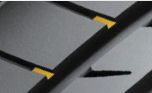 - La tecnología optimizada de diseño de la banda de rodadura y la rigidez de los bloques proporcionan una mayor estabilidad de conducción.- El avanzado patrón asimétrico de la banda de rodadura elimina el ruido de la carretera, mejora el agarre en las curvas y maximiza el control en carretera seca.- La cubierta del borde de la correa plegada entre las correas de acero mejora el control a velocidades más altas.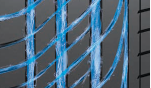 2.	Condiciones de humedad: - El compuesto de sílice de segunda generación del modelo Laufenn proporciona mejores características de frenado y conducción en mojado.- 	El perfil avanzado del bloque Aqua-Hydro permite que el agua se escurra de forma efectiva.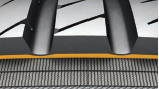  3. 	Características de confort, resistencia a la rodadura y desgaste de los neumáticos:- Contorno optimizado de los neumáticos para una distribución uniforme de la carga y reducción del desgaste.- El diseño de la banda de rodadura y el compuesto de goma de la base minimizan la resistencia a la rodadura 	y mejoran la eficiencia del combustible.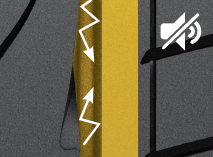 - La nervadura continua de la banda de rodadura en el hombro exterior reduce el ruido de rodadura. 4.	Alineación:- El modelo Laufenn S FIT EQ+ estará disponible en 51 tamaños de 15 a 20 pulgadas con anchos de banda de rodadura de 185 a 275 mm y relaciones de aspecto de 70 a 35 en las clasificaciones de velocidad H a Y; algunos tamaños también estarán disponibles como neumáticos de carga extra (XL).Características técnicas del Laufenn G FIT EQ+:Condiciones secas: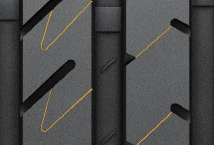 - Mejora de la conducción en seco.- Patrón de banda de rodadura de cuatro nervios para una rodadura suave y cómoda.- Las diferentes profundidades de las ranuras de la banda de rodadura en la zona del hombro del neumático aumentan la rigidez del bloque para una buena conducción.Condiciones de humedad: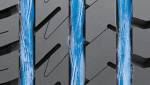 -  El compuesto de sílice de segunda generación del modelo Laufenn mejora el rendimiento de frenado en mojado.-  La tecnología de compuestos mejorada con nanopartículas y el laminado especial de los bloques de la banda de rodadura en la zona interior del hombro proporcionan un agarre adicional en mojado. 3. 	Características de confort, resistencia a la rodadura y desgaste de los neumáticos: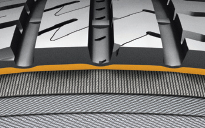 - El diseño de la banda de rodadura y la goma de la base minimizan la resistencia a la rodadura    y mejoran la eficiencia del combustible. El patrón de la banda de rodadura de bloque con diferentes grados de rigidez reduce la vibración y el ruido para un mayor confort de conducción.4.	Alineación:- El modelo Laufenn G FIT EQ+ estará disponible en 40 tamaños de 13 a 17 pulgadas con anchos de banda de rodadura de 135 a 235 mm y relaciones de aspecto de 80 a 55 en las clasificaciones de velocidad T a H; algunos tamaños también estarán disponibles como neumáticos de carga extra.Sobre LaufennLa marca de neumáticos Laufenn, lanzada al mercado europeo en 2015, nace de la búsqueda de la sencillez y está orientada a un rendimiento fiable, así como a una agradable sensación durante la conducción. Laufenn se centra en los fundamentos y las principales funciones del neumático para ofrecer a los clientes una amplia gama de productos prácticos adecuados para una gran variedad de estilos de vida diferentes, incluidos los neumáticos radiales de alto rendimiento para turismos, vehículos SUV y camiones ligeros tanto para verano como para invierno. Como nueva marca de Hankook Tire, Laufenn ofrece desde I+D hasta la producción una calidad fiable y un excelente servicio, así como un servicio de atención a la clientela comprometido con una amplia garantía de manos de un gran grupo.Über LaufennDie 2015 neu auf dem europäischen Markt eingeführte Reifenmarke Laufenn entspringt dem Streben nach Einfachheit und ist auf verlässliche Leistung sowie ein ansprechendes Fahrgefühl ausgerichtet. Laufenn legt den Schwerpunkt auf die Grundlagen und wesentlichen Funktionen des Reifens, um Kunden ein umfassendes Sortiment an praktischen Produkten zu bieten, die sich für unterschiedlichste Lebensstile eignen, darunter Hochleistungs-Radialreifen für Pkw, SUVs und Leicht-Lkw für Sommer und Winter. Als Marke von Hankook Tire bietet Laufenn von F&E bis zur Produktion zuverlässige Qualität und ausgezeichneten Service sowie einen engagierten Kundendienst mit umfassender Gewährleistung unter dem Dach eines Großkonzerns.Weitere Informationen zu Laufenn finden Sie unter www.laufenn.com.Contacto:Hankook España S.A. | Calle Teide nº 3, Planta 3ª, Oficina 3 28703 San Sebastián de los Reyes (Madrid)Contacto:Hankook España S.A. | Calle Teide nº 3, Planta 3ª, Oficina 3 28703 San Sebastián de los Reyes (Madrid)Contacto:Hankook España S.A. | Calle Teide nº 3, Planta 3ª, Oficina 3 28703 San Sebastián de los Reyes (Madrid)Contacto:Hankook España S.A. | Calle Teide nº 3, Planta 3ª, Oficina 3 28703 San Sebastián de los Reyes (Madrid)Juan Carlos MoyanoPR & MarketingHankook EspañaTelf.: + 34 914 903 989Juan.moyano@hankook.es Kontakt:Hankook Tire Europe GmbH | Corporate Communications Europe/CIS | Siemensstr. 5a, 63263 Neu-Isenburg | DeutschlandKontakt:Hankook Tire Europe GmbH | Corporate Communications Europe/CIS | Siemensstr. 5a, 63263 Neu-Isenburg | DeutschlandKontakt:Hankook Tire Europe GmbH | Corporate Communications Europe/CIS | Siemensstr. 5a, 63263 Neu-Isenburg | DeutschlandKontakt:Hankook Tire Europe GmbH | Corporate Communications Europe/CIS | Siemensstr. 5a, 63263 Neu-Isenburg | DeutschlandFelix KinzerDirectorTel.: +49 (0) 6102 8149 – 170f.kinzer@hankookreifen.de Larissa BüschPR-ManagerTel.: +49 (0) 6102 8149 – 173l.buesch@hankookreifen.de